Plavecký výcvik V pondělí 12. října 2020 bude plavecký výcvik. Děti přivádějte do 8:00 hod, aby se stihly nasvačit. Děti, které se plaveckého výcviku účastnit nebudou pojedou s námi autobusem do plavání. Pokud by se nezúčastnilo plaveckého výcviku více dětí, tak jedna paní učitelka s nimi zůstane ve školce. Děkujeme za pochopení. 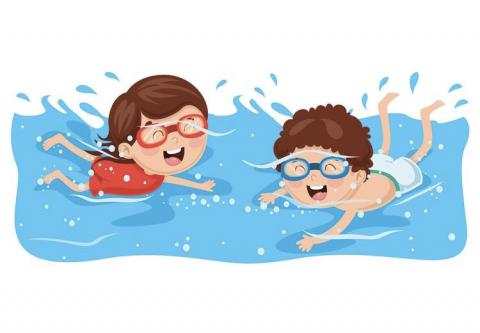 